Modelos de informes diversosImportante   Los modelos de informes adjuntos son meramente ilustrativos y no son de aplicación obligatoria.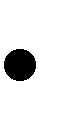    El contador público (en adelante, indistintamente el "contador") determinará, sobre la base de su criterio profesional, el contenido y la redacción de sus informes.   En aquellos casos en que deban presentarse opiniones o conclusiones modificadas, pueden seguirse los lineamientos de los modelos de informes de auditoría y adaptarlos a cada situación, según corresponda.   Los modelos de informes de revisión preparados bajo el enfoque de cifras correspondientes contienen el siguiente párrafo educativo: “Las cifras y otra información correspondientes al ejercicio económico terminado el ….. de …………… de 20X1 y al período de ….. meses terminado el ….. de …………… de 20X1 son parte integrante de los estados contables mencionados precedentemente y se las presenta con el propósito de que se interpreten exclusivamente en relación con las cifras y con la información del período intermedio actual”. Este párrafo pretende aclarar el alcance con el cual el contador considera a la información comparativa cuando el enfoque empleado es el de cifras correspondientes introducido por la Resolución Técnica N° 37. El contador ejercerá su criterio sobre la conveniencia de incluir tal aclaración en su informe y hasta cuándo hacerlo.   En los modelos adjuntos en que se mencionen los ejercicios económicos finalizados en 20X2 y 20X1, debe interpretarse que se hace referencia al ejercicio o período corriente y al ejercicio o período del ejercicio anterior, respectivamente.   Excepto que el modelo indique lo contrario, se supone que el contador realizó todos los procedimientos requeridos por las normas profesionales.   Las situaciones planteadas no son todas las que podrían presentarse en la práctica; podrían existir otras situaciones y combinaciones de circunstancias no contempladas en estos modelos.   Los modelos adjuntos no contemplan la inclusión de la información adicional requerida por disposiciones legales y reglamentarias que puedan disponerse en las distintas jurisdicciones donde se emitan los informes, como por ejemplo: situación de los registros contables de la entidad; deuda exigible y no exigible por impuesto sobre los ingresos brutos; información adicional requerida por CNV; CUIT de la entidad; cifras de los principales capítulos de los estados contables objeto del encargo.   Los informes han sido redactados en singular, En caso que fueran más de uno los participantes del informe debe reemplazarse en los sectores correspondientes por la expresión en plural.CERTIFICACION CONTABLE DE SALDO DE CUENTA POR COBRARSeñor	1 deABCDCUIT N°2Domicilio legalExplicación del alcance de una certificaciónEn mi carácter de contador público independiente, a su pedido, y para su presentación ante……….(indicar destinatarios de la certificación) emito la presente certificación conforme con lo dispuesto por las normas incluidas en la sección VI de la Resolución Técnica N° 37 de la Federación Argentina de Consejos Profesionales de Ciencias Económicas. Dichas normas exigen que cumpla los requerimientos de ética, así como que planifique mi tarea.La certificación se aplica a ciertas situaciones de hecho o comprobaciones especiales, a través de la constatación con registros contables y otra documentación de respaldo. Este trabajo profesional no constituye una auditoría ni una revisión y, por lo tanto, las manifestaciones del contador público no representan la emisión de un juicio técnico respecto de la información objeto de la certificación.Detalle de lo que se certificaDeclaración preparada por la dirección4 de ABCD, bajo su exclusiva responsabilidad, la que se adjunta a la presente, sobre la composición del saldo deudor de XYZ al ….. de	20X2con la entidad, cuyo monto asciende a $ ………………… (pesos	).Alcance específico de la tarea realizadaMi tarea profesional se limitó únicamente a cotejar la información incluida en la declaración de saldo de la cuenta a cobrar detallado en el párrafo anterior con la siguiente documentación (ejemplos):Libro Diario General No……., rubricado el …/…/…, folios…. Subdiario de IVA Ventas N° ……..., rubricado el... /... /...folios...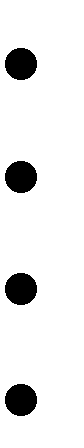 Subdiario de Ingresos N° …...., rubricado el... /... /... folios...Facturas, remitos, recibos, notas de débito y crédito detalladas que he tenido a la vista.Manifestación del contador públicoSobre la base de las tareas descriptas, certifico que la composición del saldo deudor de XYZ S.A. informada por ABCD en la declaración individualizada en el párrafo denominado “Detalle de lo que se certifica” concuerda con la documentación respaldatoria y registros contables señalados en el párrafo precedente.Ciudad de ……………., ….. de	de 20XX[Identificación y firma del contador]Presentación alternativa:CERTIFICACION DE CONTADOR PÚBLICO INDEPENDIENTE DEL SALDO DE CUENTA POR COBRARSeñor	1 deABCDCUIT N°2Domicilio legalIdentificación de la información objeto de la certificaciónHe sido contratado por ABCD para emitir una certificación de la composición del saldo que XYZ adeudaba a la entidad al ….. de …………. 20X2, cuyo monto asciende a $	(pesos………………………….), la cual se adjunta y he firmado al solo efecto de su identificación, para su presentación ante	(indicar destinatarios de la certificación).Responsabilidad de la dirección4La dirección4 es responsable de la preparación de la declaración adjunta que presenta la composición del saldo mencionado en el párrafo precedente.Responsabilidad del contador públicoMi responsabilidad consiste en emitir una certificación sobre la composición del saldo que se menciona en el primer párrafo. He llevado a cabo mi encargo de conformidad con las normas incluidas en la sección VI de la Resolución Técnica N° 37 de la Federación Argentina de Consejos Profesionales de Ciencias Económicas. Dichas normas exigen que cumpla los requerimientos de ética, así como que planifique mi tarea.La certificación se aplica a ciertas situaciones de hecho o comprobaciones especiales, a través de la constatación con registros contables y otra documentación de respaldo. Este trabajo profesional no constituye una auditoría ni una revisión y, por lo tanto, las manifestaciones del contador público no representan la emisión de un juicio técnico respecto de la información objeto de la certificación.Mi tarea profesional se limitó acotejar la información incluida en la declaración de la composición del saldo mencionada en el primer párrafo de esta certificación con la siguiente documentación (ejemplos):Libro Diario General No……., rubricado el …/…/…, folios…. Subdiario de IVA Ventas N° ……..., rubricado el... /... /...folios...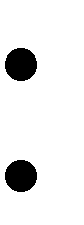 Subdiario de Ingresos N° …...., rubricado el... /... /... folios...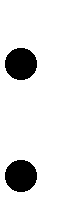 Facturas, remitos, recibos, notas de débito y crédito detalladas que he tenido a la vista.Manifestación profesionalSobre la base de las tareas descriptas, certifico que la composición del saldo deudor de XYZ S.A. informada por ABCD en la declaración individualizada en el párrafo denominado “Identificación de la información objeto de la certificación” concuerda con la documentación respaldatoria y los registros contables señalados en el párrafo precedente.Ciudad de ……………., ….. de	de 20XX[Identificación y firma del contador]CERTIFICACIÓN (LITERAL) DE ESTADOS CONTABLESSeñor	1 deABCDCUIT N°2Domicilio legalExplicación del alcance de una certificaciónEn mi carácter de contador público independiente, a su pedido, y para su presentación ante……….(indicar destinatarios de la certificación) emito la presente certificación conforme con lo dispuesto por las normas incluidas en la sección VI de la Resolución Técnica N° 37 de la Federación Argentina de Consejos Profesionales de Ciencias Económicas. Dichas normas exigen que cumpla los requerimientos de ética, así como que planifique mi tarea.La certificación (literal) de estados contables consiste en la constatación de que éstos se encuentren transcriptos en los libros rubricados de la entidad. Este trabajo profesional no constituye una auditoría ni una revisión y, por lo tanto, las manifestaciones del contador público no representan la emisión de un juicio técnico respecto de los estados contables objeto de certificación (literal).Detalle de lo que se certificaEstados contables de ABCD, preparados por la dirección4 de la entidad bajo su exclusiva responsabilidad, que comprenden el estado de situación patrimonial (o “balance general”) 3 al ….. de	de 20X2, el estado de resultados, el estado de evolución del patrimonio neto y elestado de flujo de efectivo correspondientes al ejercicio económico terminado en dicha fecha con sus notas..... a ..... y los anexos ..... a ......Alcance específico de la tarea realizadaMi tarea profesional se limitó únicamente a comprobar que los estados contables detallados en el párrafo anterior están transcriptos en los folios ….. a del Libro Inventarios y Balances de ABCDNº ...., rubricado con fecha ….., bajo el Nº ......Manifestación del contador público (de los contadores públicos)Sobre la base de las tareas descriptas, certifico que los estados contables detallados en el párrafo “Detalle de lo que se certifica” concuerdan con los transcriptos en el libro contable indicado en el párrafo precedente.Informe sobre otros requerimientos legales y reglamentarios6Según surge de los registros contables de la entidad, el pasivo devengado al ..... de ....................de 20X2 a favor del Sistema Integrado Previsional Argentino en concepto de aportes y contribuciones previsionales ascendía a $...................... y no era exigible a esa fecha (o  “y$...................... era exigible y $.	no exigible a esa fecha”).Ciudad de ……………., ….. de	de 20XX[Identificación y firma del contador]Presentación alternativa:CERTIFICACION (LITERAL) DE CONTADOR PÚBLICO INDEPENDIENTE SOBRE ESTADOS CONTABLESSeñor	1 deABCDCUIT N°2Domicilio legalCertificación (literal)Identificación de la información objeto de la certificación (literal)He sido contratado por ABCD para emitir una certificación (literal) sobre sus estados contables, que comprenden el estado de situación patrimonial (o “balance general”) 3 al ….. de ....................de 20X2, el estado de resultados, el estado de evolución del patrimonio neto y el estado de flujo de efectivo correspondientes al ejercicio económico terminado en dicha fecha con sus notas.	a..... y los anexos ..... a	, los cuales se adjuntan y he firmado al solo efecto de su identificación,para su presentación ante	(indicar destinatarios de la certificación).Responsabilidad de la dirección4La dirección4 es responsable de la preparación y presentación de los estados contables mencionados en el párrafo precedente.Responsabilidad del contador públicoMi responsabilidad consiste en emitir una certificación (literal) sobre los estados contables que se mencionan en el primer párrafo. He llevado a cabo mi encargo de conformidad con las normas incluidas en la sección VI de la Resolución Técnica N° 37 de la Federación Argentina de Consejos Profesionales de Ciencias Económicas. Dichas normas exigen que cumpla los requerimientos de ética, así como que planifique mi tarea.La certificación (literal) de estados contables consiste en la constatación de que éstos se encuentren transcriptos en los libros rubricados de la entidad. Este trabajo profesional no constituye una auditoría ni una revisión y, por lo tanto, las manifestaciones del contador público no representan la emisión de un juicio técnico respecto de los estados contables objeto de certificación (literal).Mi tarea profesional se limitó únicamente a comprobar que los estados contables detallados en el en el primer párrafo de esta certificación (literal) están transcriptos en los folios ….. a del LibroInventarios y Balances de ABCD Nº ...., rubricado con fecha ….., bajo el Nº ......Manifestación profesionalSobre la base de las tareas descriptas, certifico que los estados contables detallados en el párrafo “Identificación de la información objeto de la certificación (literal)” concuerdan con los transcriptos en el libro contable indicado en el párrafo precedente.Informe sobre otros requerimientos legales y reglamentarios6Según surge de los registros contables de la entidad, el pasivo devengado al ..... de ....................de 20X2 a favor del Sistema Integrado Previsional Argentino en concepto de aportes y contribuciones previsionales ascendía a $...................... y no era exigible a esa fecha (o  “y$...................... era exigible y $.	no exigible a esa fecha”).Ciudad de ……………., ….. de	de 20XX[Identificación y firma del contador]Referencias1 Cargos de los destinatarios del informe, según la naturaleza del ente cuyos estados contables se auditan (por ejemplo: Presidente y Directores; Gerentes; Miembros del Consejo de Administración).2 De ser requerido por el Consejo Profesional de la jurisdicción que corresponda.3 Utilizar la misma denominación de este estado contable empleada por la entidad.4 Órgano de administración de la entidad (por ejemplo: Directorio; Gerencia; Consejo de Administración), según la naturaleza del ente cuyos estados contables se auditan.5 O “Normas Internacionales de Información Financiera” o “Norma Internacional de Información Financiera para Pequeñas y Medianas Entidades “o “Resolución de AFIP” u otra norma, según corresponda.6 La estructura y el contenido de esta sección variarán dependiendo de la naturaleza de las otras responsabilidades de información del contador. Los párrafos que se incluyen en el presente modelo son meramente ejemplificativos.8.1Ref. RT 37VI8.1EncargoCertificaciones8.1Objeto del encargoSaldo contable8.2Ref. RTVI8.2EncargoCertificaciones8.2Objeto del encargoEstados contables (certificación literal)